ASVACSAINT-GENIS Salle polyvalente Place Jean RollandJeudi 20 octobre 2016  14 h30CONFERENCE DE FRANCK DORY« URBANISME ET VOIES ANTIQUESA VIENNE EN NARBONNAISE » Membre de l' ASVAC, enseignant au lycée d'Argelès, Franck DORY présentera ses travaux sur les voies romaines de la région de Vienne en moyenne vallée du Rhône ainsi qu'une vue d'ensemble du complexe archéologique urbain d'un site majeur du monde romain antique :VIENNE / SAINT-ROMAIN-EN-GAL,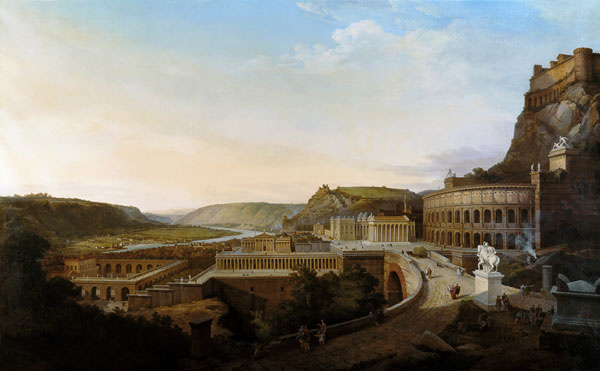 « Vienne antique idéalisée par E. REY (1860) »